AGENDAScituate Council on Aging Board MeetingOn-site @Senior Center – 333 First Parish Road, Humarock RoomTHURSDAY, AUGUST 12, 2021 - 5:30 PM COUNCIL ON AGING333 First Parish Rd, Scituate, MA 02066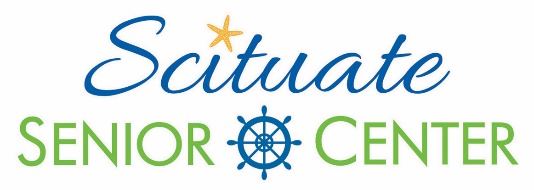 600 Chief Justice Cushing Hwy.Scituate, Massachusetts 02066  TEL: (781) 545-8722FAX: (781) 545-2806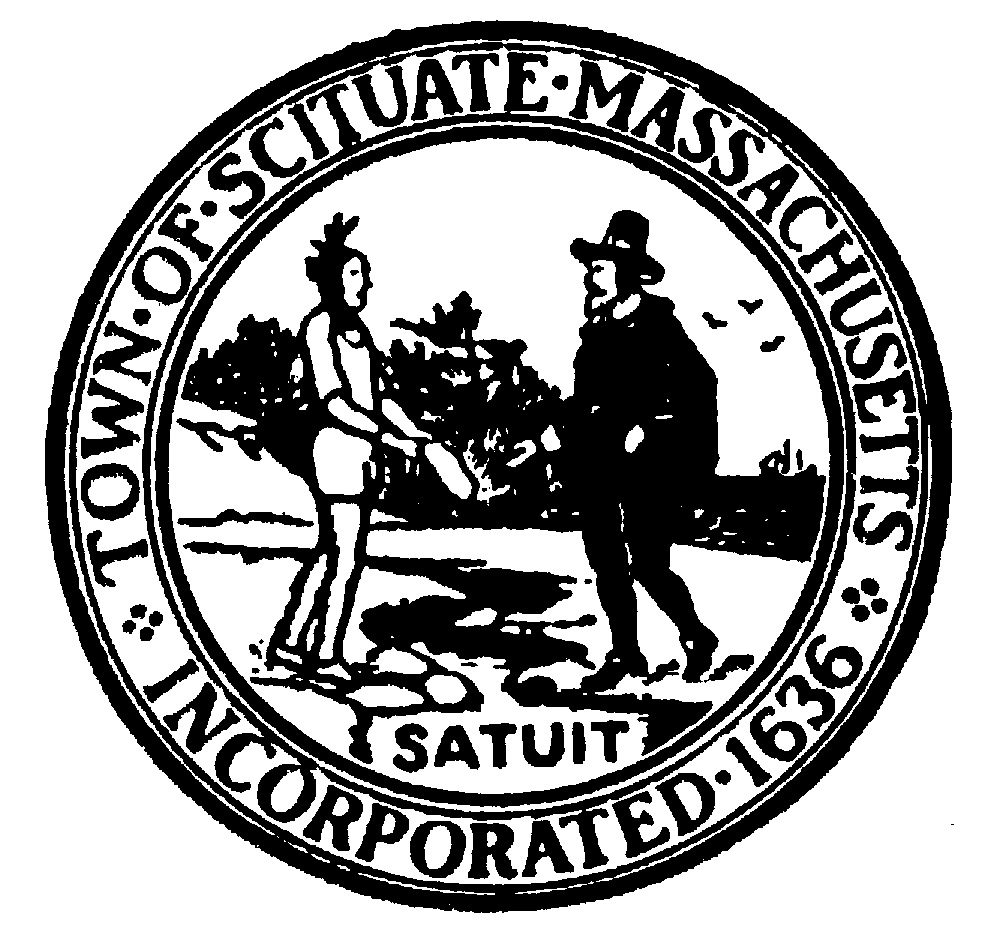 Agenda ItemNotes5:30Meeting called to order; 
Secretary assignment - Marie
________________________________5:35Approval of JULY Minutes________________________________5:45COA Director/Staff Reports, 
Building Updates________________________________
________________________________6:05Liaison Updates:BOS, Karen CanfieldSSES, Joan PowersFOSS/BAC—Elaine; Gordon 
________________________________
________________________________
________________________________
________________________________6:20Old/New Business ________________________________
________________________________6:30Adjournment________________________________